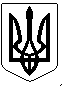 УКРАЇНАПОГРЕБИЩЕНСЬКИЙ МІСЬКИЙ ГОЛОВАВІННИЦЬКОГО РАЙОНУ  ВІННИЦЬКОЇ ОБЛАСТІ	РОЗПОРЯДЖЕННЯ03 червня 2022 року                         м. Погребище                             № 66Про скликання засідання виконавчого комітетуПогребищенської міської радиКеруючись статтею 53, частиною 8 статті 59 Закону України «Про місцеве самоврядування в Україні»,  пунктом  2.3 Положення про виконавчий комітет Погребищенської міської ради, затвердженого рішенням 8 сесії  Погребищенської міської ради  8 скликання  від 08 квітня 2021 року № 5-8-8/446 ЗОБОВ’ЯЗУЮ: 1.Скликати  засідання  виконавчого  комітету Погребищенської  міської ради  09 червня  2022  року о 10.00 годині  в приміщенні  Погребищенської міської ради за адресою: м. Погребище,  вул. Б.Хмельницького, 110 (велика зала для засідань).2. Внести на розгляд  виконавчого комітету Погребищенської міської ради  питання згідно з переліком, що додається.3. Контроль за виконанням цього розпорядження покласти на керуючого справами (секретаря) виконавчого комітету Погребищенської міської ради Фроєско Л.М. Погребищенський міський голова                           Сергій ВОЛИНСЬКИЙ                                                                                       Додаток                                                                 до розпорядження Погребищенського                                                                міського голови                                                                від 03 червня 2022  року № 66 Перелік питань, що вноситимуться на розгляд  виконавчого комітету Погребищенської міської ради09 червня 2022 року1. Про внесення змін до бюджету Погребищенської міської територі -альної громади на 2022 рік.Доповідає: Недошовенко Олександр Володимирович – начальник фінансового управління Погребищенської міської ради.       2. Про затвердження висновку органу опіки та піклування про доцільність визначення місця проживання дитини.       3. Про затвердження висновку органу опіки та піклування про доцільність позбавлення батьківських прав.Доповідає: Мединська Олеся Володимирівна – начальник служби у справах дітей Погребищенської міської ради.       4. Про призначення опікуна дитини, позбавленої батьківського піклування.Доповідає: Мединська Олеся Володимирівна – начальник служби у справах дітей Погребищенської міської ради.5. Про затвердження висновку органу опіки та піклування про доцільність визначення місця проживання дитини.      Доповідає: Мединська Олеся Володимирівна – начальник служби у справах дітей Погребищенської міської ради      6.  Про проект рішення Погребищенської міської ради «Про затвердження плану оптимізації мережі закладів освіти Погребищенської міської ради на 2022-2025 роки».      Доповідає: Тимощук Анатолій Вікторович – начальник відділу освіти Погребищенської міської ради.      7. Про  використання продуктів харчування.      Доповідає: Тимощук Анатолій Вікторович – начальник відділу освіти Погребищенської міської ради.      8. Про надання дозволу громадянину Снітко Т.О. на підключення до центрального водогону.Доповідає: Коріненко Володимир Васильович - начальник управління з питань житлово-комунального господарства, побутового, торговельного обслуговування, транспорту і зв’язку, управління комунальною власністю, містобудування та архітектури – головний архітектор Погребищенської міської ради.       9. Про надання дозволу громадянину Хмельовому Ю.Д. на підключення до центрального водогону.Доповідає: Коріненко Володимир Васильович - начальник управління з питань житлово-комунального господарства, побутового, торговельного обслуговування, транспорту і зв’язку, управління комунальною власністю, містобудування та архітектури – головний архітектор Погребищенської міської ради.       10. Про проект рішення міської ради «Про затвердження Правил благоустрою території  населених пунктів Погребищенсьької міської територіальної громади».Доповідає: Коріненко Володимир Васильович - начальник управління з питань житлово-комунального господарства, побутового, торговельного обслуговування, транспорту і зв’язку, управління комунальною власністю, містобудування та архітектури – головний архітектор Погребищенської міської ради.      11. Про встановлення вартості проїзду для пасажирів на міських автобусних маршрутах загального користування в місті Погребище в режимі маршрутного таксі.Доповідає: Коріненко Володимир Васильович - начальник управління з питань житлово-комунального господарства, побутового, торговельного обслуговування, транспорту і зв’язку, управління комунальною власністю, містобудування та архітектури – головний архітектор Погребищенської міської ради. 12. Про проект рішення міської ради « Про передачу на баланс  КП «Погребищекомунсервіс» Погребищенської міської ради сміттєзвалища в селі Плисків».Доповідає: Коріненко Володимир Васильович - начальник управління з питань житлово-комунального господарства, побутового, торговельного обслуговування, транспорту і зв’язку, управління комунальною власністю, містобудування та архітектури – головний архітектор Погребищенської міської ради.       13. Про здійснення контролю за додержанням  земельного та природоохоронного законодавства, використанням і охороною земель, природних ресурсів загальнодержавного та місцевого значення, відтворенням лісів.      Доповідає: Мельничук Дмитро Миколайович - начальник відділу регулювання земельних відносин, охорони навколишнього природнього середовища Погребищенської міської ради.      14. Про надання дозволу на порізку дерев.      Доповідає: Мельничук Дмитро Миколайович - начальник відділу регулювання земельних відносин, охорони навколишнього природнього середовища Погребищенської міської ради.      15. Про надання дозволу на порізку дерев.      Доповідає: Мельничук Дмитро Миколайович - начальник відділу регулювання земельних відносин, охорони навколишнього природнього середовища Погребищенської міської ради.     16.  Про надання дозволу на порізку дерев.      Доповідає: Мельничук Дмитро Миколайович - начальник відділу регулювання земельних відносин, охорони навколишнього природнього середовища Погребищенської міської ради.      17. Про надання дозволу на порізку дерев.      Доповідає: Мельничук Дмитро Миколайович - начальник відділу регулювання земельних відносин, охорони навколишнього природнього середовища Погребищенської міської ради.      18. Про надання дозволу на порізку дерев.      Доповідає: Мельничук Дмитро Миколайович - начальник відділу регулювання земельних відносин, охорони навколишнього природнього середовища Погребищенської міської ради.      19. Про надання дозволу на порізку дерев.      Доповідає: Мельничук Дмитро Миколайович - начальник відділу регулювання земельних відносин, охорони навколишнього природнього середовища Погребищенської міської ради.      20. Про надання дозволу на порізку дерев.      Доповідає: Мельничук Дмитро Миколайович - начальник відділу регулювання земельних відносин, охорони навколишнього природнього середовища Погребищенської міської ради.      21. Про надання дозволу на порізку дерев.      Доповідає: Мельничук Дмитро Миколайович - начальник відділу регулювання земельних відносин, охорони навколишнього природнього середовища Погребищенської міської ради.      22. Про надання дозволу на порізку дерев.      Доповідає: Мельничук Дмитро Миколайович - начальник відділу регулювання земельних відносин, охорони навколишнього природнього середовища Погребищенської міської ради.      23. Про надання дозволу на порізку дерев.      Доповідає: Мельничук Дмитро Миколайович - начальник відділу регулювання земельних відносин, охорони навколишнього природнього середовища Погребищенської міської ради.      24. Про надання дозволу на порізку дерев.      Доповідає: Мельничук Дмитро Миколайович - начальник відділу регулювання земельних відносин, охорони навколишнього природнього середовища Погребищенської міської ради.      25. Про надання дозволу на порізку дерев.      Доповідає: Мельничук Дмитро Миколайович - начальник відділу регулювання земельних відносин, охорони навколишнього природнього середовища Погребищенської міської ради.      26. Про надання дозволу на порізку дерев.      Доповідає: Мельничук Дмитро Миколайович - начальник відділу регулювання земельних відносин, охорони навколишнього природнього середовища Погребищенської міської ради.      27. Про надання дозволу на порізку дерев.      Доповідає: Мельничук Дмитро Миколайович - начальник відділу регулювання земельних відносин, охорони навколишнього природнього середовища Погребищенської міської ради.      28. Про надання дозволу на порізку дерев.      Доповідає: Мельничук Дмитро Миколайович - начальник відділу регулювання земельних відносин, охорони навколишнього природнього середовища Погребищенської міської ради.      29. Про надання дозволу на порізку дерев.      Доповідає: Мельничук Дмитро Миколайович - начальник відділу регулювання земельних відносин, охорони навколишнього природнього середовища Погребищенської міської ради.      30. Про надання дозволу на порізку дерев.      Доповідає: Мельничук Дмитро Миколайович - начальник відділу регулювання земельних відносин, охорони навколишнього природнього середовища Погребищенської міської ради.      31. Про надання дозволу на порізку дерев.      Доповідає: Мельничук Дмитро Миколайович - начальник відділу регулювання земельних відносин, охорони навколишнього природнього середовища Погребищенської міської ради.      32. Про надання дозволу на порізку дерев.      Доповідає: Мельничук Дмитро Миколайович - начальник відділу регулювання земельних відносин, охорони навколишнього природнього середовища Погребищенської міської ради.      33. Про надання дозволу на порізку дерев.      Доповідає: Мельничук Дмитро Миколайович - начальник відділу регулювання земельних відносин, охорони навколишнього природнього середовища Погребищенської міської ради.      34. Про надання дозволу на порізку дерев.      Доповідає: Мельничук Дмитро Миколайович - начальник відділу регулювання земельних відносин, охорони навколишнього природнього середовища Погребищенської міської ради.      35. Про надання дозволу на порізку дерев.      Доповідає: Мельничук Дмитро Миколайович - начальник відділу регулювання земельних відносин, охорони навколишнього природнього середовища Погребищенської міської ради.      36. Про надання дозволу на порізку дерев.      Доповідає: Мельничук Дмитро Миколайович - начальник відділу регулювання земельних відносин, охорони навколишнього природнього середовища Погребищенської міської ради.      37. Про надання дозволу на порізку дерев.      Доповідає: Мельничук Дмитро Миколайович - начальник відділу регулювання земельних відносин, охорони навколишнього природнього середовища Погребищенської міської ради.      38. Про надання дозволу на порізку дерев.      Доповідає: Мельничук Дмитро Миколайович - начальник відділу регулювання земельних відносин, охорони навколишнього природнього середовища Погребищенської міської ради.      39. Про надання дозволу на порізку дерев.      Доповідає: Мельничук Дмитро Миколайович - начальник відділу регулювання земельних відносин, охорони навколишнього природнього середовища Погребищенської міської ради.      40. Про надання дозволу на порізку дерев.      Доповідає: Мельничук Дмитро Миколайович - начальник відділу регулювання земельних відносин, охорони навколишнього природнього середовища Погребищенської міської ради.      41. Про надання дозволу на порізку дерев.      Доповідає: Мельничук Дмитро Миколайович - начальник відділу регулювання земельних відносин, охорони навколишнього природнього середовища Погребищенської міської ради.      42. Про надання дозволу на порізку дерев.      Доповідає: Мельничук Дмитро Миколайович - начальник відділу регулювання земельних відносин, охорони навколишнього природнього середовища Погребищенської міської ради.      43. Про надання дозволу на порізку дерев.      Доповідає: Мельничук Дмитро Миколайович - начальник відділу регулювання земельних відносин, охорони навколишнього природнього середовища Погребищенської міської ради.      44. Про надання дозволу на порізку дерев.      Доповідає: Мельничук Дмитро Миколайович - начальник відділу регулювання земельних відносин, охорони навколишнього природнього середовища Погребищенської міської ради.      45. Про надання дозволу на порізку дерев.      Доповідає: Мельничук Дмитро Миколайович - начальник відділу регулювання земельних відносин, охорони навколишнього природнього середовища Погребищенської міської ради.      46. Про надання дозволу на порізку дерев.      Доповідає: Мельничук Дмитро Миколайович - начальник відділу регулювання земельних відносин, охорони навколишнього природнього середовища Погребищенської міської ради.      47. Про надання дозволу на порізку дерев.      Доповідає: Мельничук Дмитро Миколайович - начальник відділу регулювання земельних відносин, охорони навколишнього природнього середовища Погребищенської міської ради.      48. Про надання дозволу на порізку дерев.      Доповідає: Мельничук Дмитро Миколайович - начальник відділу регулювання земельних відносин, охорони навколишнього природнього середовища Погребищенської міської ради.      49. Про надання дозволу на порізку дерев.      Доповідає: Мельничук Дмитро Миколайович - начальник відділу регулювання земельних відносин, охорони навколишнього природнього середовища Погребищенської міської ради.      50. Про надання дозволу на порізку дерев.      Доповідає: Мельничук Дмитро Миколайович - начальник відділу регулювання земельних відносин, охорони навколишнього природнього середовища Погребищенської міської ради.      51. Про відзначення грамотою Погребищенської міської ради та її виконавчого комітету.      Доповідає: Доманський Сергій Вікторович  - начальник загального відділу Погребищенської міської ради.      52. Про внесення та затвердження змін до Комплексної оборонно-правоохоронної програми на 2021-2025 роки.      Доповідає: Скарбовійчук Сергій Миколайович – начальник відділу з питань оборонної роботи, цивільного захисту та взаємодії з правоохоронними органами Погребищенської міської ради.53. Про внесення змін до складу комісії з обстеження та призначення компенсації фізичним   особам, які надають соціальні послуги.      Доповідає: Ткачук Василь Васильович – начальник управління соціального захисту населення Погребищенської міської ради.54. Про внесення змін до складу комісії для визначення категорії осіб, які можуть звільнитись від плати за соціальне  обслуговування (надання соціальних послуг.)       Доповідає: Ткачук Василь Васильович – начальник управління соціального захисту населення Погребищенської міської ради.55. Про проект рішення Погребищенської міської ради «Про внесення  змін та затвердження персонального складу виконавчого комітету Погребищенської міської ради 8 скликання у новій редакції».      Доповідає:  Волинський Сергій Олександрович – Погребищенський	 міський голова.      56. Про план роботи виконавчого комітету Погребищенської міської ради на ІІІ квартал 2022 року.      Доповідає: Фроєско Леся Миколаївна  - керуючий справами (секретар) виконавчого комітету Погребищенської міської ради.Керуючий справами (секретар)виконавчого комітету Погребищенської міської ради                                       Леся ФРОЄСКО